Rob LeflarRob Leflar is Professor at the University of Arkansas School of Law (Fayetteville), and at the University of Arkansas for Medical Sciences. He is the author of “Informed Consent and Patients’ Rights in Japan,” opening that subject to English readers; “Discerning Why Patients Die: Legal and Political Controversies in Japan, the United States, and Taiwan,” and “The Law of Medical Misadventure in Japan.” His works have been published in Japanese translation, including the book “Nihon no Iryō to Hō: Infōmudo Konsento Runessansu [Law and Health Care in Japan: The Renaissance of Informed Consent].” He has received grants from the Center for Global Partnership (as an Abe Fellow), the Fulbright program, and the Japan Society for the Promotion of Science. He also writes and teaches in the areas of torts, products liability, and health policy. He has served as a visiting professor in the law faculties at the University of Tokyo and National Chiao Tung University, and will do the same at National Taiwan University in 2019. He has been an active member of ALSA since its founding, and he deeply appreciates nomination to the ALSA Trustee Board.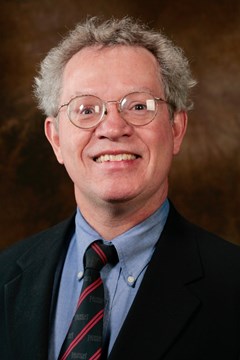 